Inbjudan Bordtennis-DM 2017Ångermanlands BTF har härmed nöjet att inbjuda till årets DM. Info Ådalshallen, Kramfors11 November 2017Samtliga matcher spelas i bäst av 5 set till 11. Anmälan Skickas senast 25/10 tillKent Fredriksson kent.fredriksson@kramnet.se	 Startbegränsningar Varje ungdomsspelare får delta MAX 2 ungdomsklasser i singel samt en ungdomsdubbel. Ingen begränsning därutöver för seniorklasser förutom deltagare H3 som får delta i fyra övriga klasser.Klasser För singel och dubbel – Att minst 4 spelare/par           Cupklasser : 80:-/start    från minst 2 föreningar är anmälda.                              Dubbelklasser 130:-/par    Uppfylls inte detta så stryks klassen och spelare anmäls automatiskt till närmast överliggande klass. OBS att det minst krävs D-licens för att få spela	 Upplysningar Kent Fredriksson         070-3206387  ( Tävlingsledare ) Välkomna! 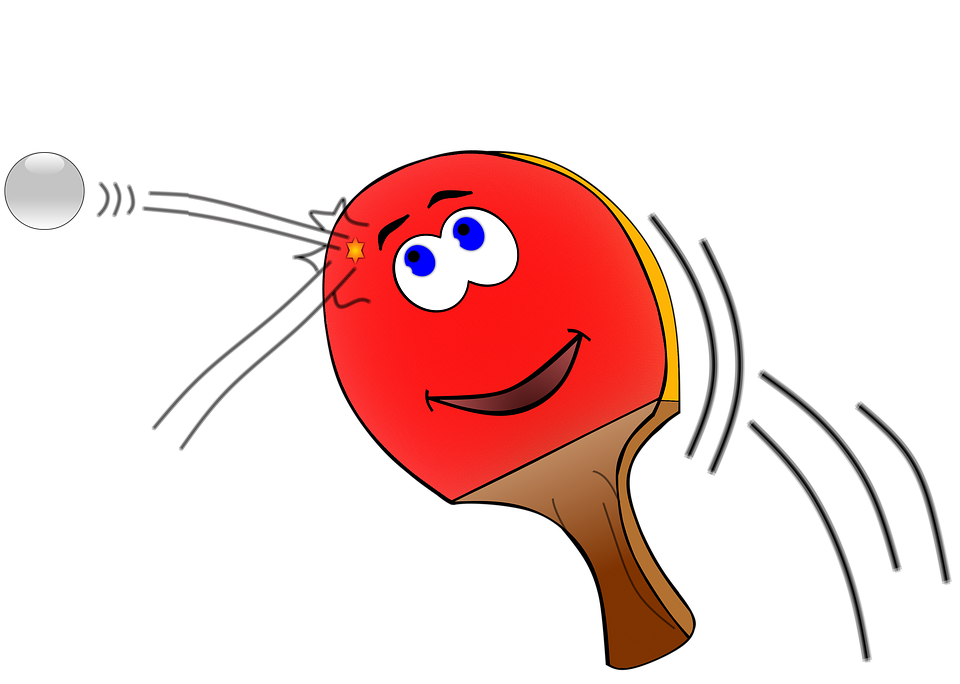 HS & DS Singel PoolH & D 40 Singel Pool H & D Dubbel CupH & D 50 Singel Pool H 20 & D 20 Singel PoolH & D 60 Singel Pool H 20 & D 20 Dubbel Cup Lag DM H & D Cup HJ 17 & DJ 17 PoolLag DM HJ 17 & DJ 17 Cup P & F 15 Singel PoolLag DM P & F 15 Cup P & F 14 Singel PoolH & D 40 Dubbel Cup P & F 12 Singel PoolH & D 50 Dubbel Cup Pingisiaden (P & F 11) PoolH & D 60 Dubbel Cup H 3 Singel CupMixed Dubbel Cup D 2 Singel CupRegler för mästerskapsklassificering.Avgifter För att en DM-klass skall spelas så gäller det att.Lagspel 150:-/lag För lagspel – att två lag är anmäldaPoolklasser 100:-/start 